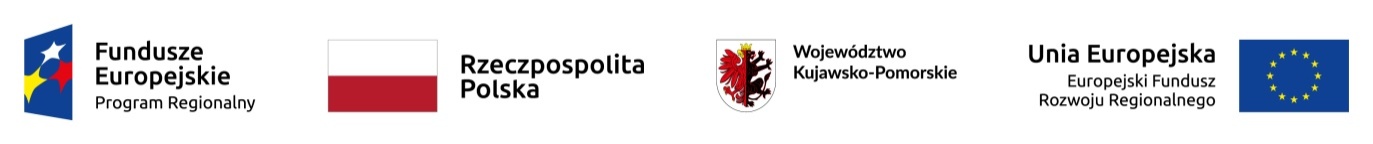 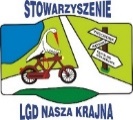 Załącznik nr 1 do Zapytania ofertowegoz dnia 07-01-2022 r. 
Formularz ofertowy……………………………………..……………………………………..……………………………………..……………………………………..Dane Wykonawcy			                              …………………………………									Miejscowość, dataZamawiającyKOPISZKA AGROTECHNIKA  KOPISZKA ŁUKASZMAŁA CERKWICA 1789-430 KAMIEŃ KRAJEŃSKIEmail: kopiszka.agrotechnika@gmail.comOdpowiadając na Zapytanie ofertowe na dostawę nowych urządzeń oferuję wykonanie przedmiotu zamówienia:Oświadczam, że:Zobowiązuję się do wykonania przedmiotu zamówienia w terminie do: 20 marca 2022 r.Parametry w/w sprzętu spełniają wymagania postawione w zapytaniu ofertowym.Na wykonanie zamówienia udzielę gwarancję 12 miesięcy licząc od dnia podpisania protokołu zdawczo-odbiorczego.Zapoznałem się z warunkami niniejszego zapytania i nie wnoszę do niego żadnych zastrzeżeń oraz zdobyłem informacje konieczne do przygotowania oferty. W przypadku uznania mojej oferty za najkorzystniejszą zobowiązuję się do podpisania umowy w terminie i miejscu wskazanym przez Zamawiającego.  Uważam się związany niniejszą ofertą przez okres 60 dni licząc od ustalonego terminu składania ofertZałącznikami do niniejszej oferty są:Oświadczenie o braku powiązań osobowych lub kapitałowych…………………………………………………………….……………………………………………………………									…………………………….Lp.Przedmiot zamówieniaIlość [szt]Cena nettozłVATzłCena bruttozł1AGREGAT PRĄDOTWÓRCZY 12Nagrzewnica olejowa z odprowadzeniem spalin 13ROZDZIELNICA SKRZYNKA BUDOWLANA PRZENOŚNA 16A 32A14Przedłużacz budowlany siłowy 40m 5X4mm 32A 5P 400V15Przedłużacz budowlany siłowy 10m 5X4mm 32A 5P 400V16Przedłużacz budowlany siłowy 30m 32A 5P 5X4mm na bębnie17Nagrzewnica elektryczna 18Osuszacz powietrza 29Rozdzielnica przenośna z tworzywa 110Nagrzewnica elektryczna 111Przewód zasilania 32 A / 5 m do nagrzewnicy112 Mobilny wentylator osiowy +4.5 m wąż213Klimatyzator przenośny i osuszacz 214Nagrzewnica olejowa+ przewody giętkie nylonowe 7,6 m + torba + zestaw podłączeniowy215AGREGAT 116AGREGAT PRĄDOTWÓRCZY1ŁĄCZNIE